Мананникова Тамара Алексеевна МБДОУ "Солнышко" город Уварово,Тамбовская областьВоспитатель
Познавательно - исследовательский проект с детьми средней группы на тему: «Огород на окне»Проект: краткосрочный.Вид проекта: познавательный, творческий.Продолжительность: 14 дней Участники проекта: дети, воспитатели, родители. Цель: формирование у детей интереса к опытнической и исследовательской деятельности по выращиванию культурных растений в комнатных условиях, воспитания у детей любви к природе, создания в группе огорода на подоконнике.Задачи: обогащение и расширение представлений детей о растениях. Как можно вырастить лук  на окне.Выяснить, что нужно растениям для роста и развития? Способы выращивания. Развивать интерес к развитию и росту растений. Обогащать, расширять и активизировать словарь детей за счёт загадок, пословиц, поговорок, сказок, стихов, экологических игр. Развивать связную речь через составление описательных рассказов о растениях: как сажали, появление всходов, способы ухода. Развитие творческих способностей через продуктивную деятельность. Воспитывать любознательность и наблюдательность. Воспитывать уважение к труду, бережное отношение к его результатам.Проблема: уровень знаний детей о природе поверхностный, отношение к её объектам бессистемны, что мешает познавать окружающий мир, умение видеть красоту природы, умение радоваться ей.Методы реализации проекта: беседы, чтение художественной литературы, загадки пословицы, поговорки, рассматривание иллюстраций, картин, занятия в игровой форме.                                 Этапы работы над проектом:Ознакомительный (подготовительный) : определение цели и задач проекта. Сбор информационного материала, создание условий для организации работы в «огороде на окне», составление плана мероприятий по организации детской деятельности.Основной (или этап реализации проекта) : проводятся запланированные мероприятия для реализации проекта (беседы, опыты, эксперименты, творческая деятельность, рассматривание иллюстраций, чтение)Заключительный : подводятся итоги, итоговая беседа.                                   Ожидаемый результат:Дети познакомятся с культурными и дикорастущими растениями.С помощью опытнической работы дети получат необходимые условия для роста растений.С помощью исследовательской работы дети должны будут выявить многообразие и разнообразие посевного материала.У детей будет формироваться бережное отношение к растительному миру.Формировать у детей уважительное отношение к труду.Создание в группе огорода на подоконнике.Создание дневника наблюдений для фиксации наблюдений за растениями в огороде на подоконнике.Активное участие родителей в реализации проекта.Этапы реализации проекта1 этап – подготовительный.1.Беседа с родителями «Огород на окне».Цель: обсудить цели и задачи проекта, сформировать интерес у родителей посозданию условий для реализации проекта.2.Консультация для родителей «Огород на окне».Цель: просвещать родителей по данной теме.3.Подбор наглядно дидактических пособий, демонстрационного материала, природного материала, художественной и научной литературы, приобретение необходимого оборудования.Цель: создать условия для реализации проекта «Огород на окне».2 этап - основной.4. Рассматривание книг, иллюстраций о растениях.Цель: Вызвать интерес к растениям, желание заботиться о них, углублять и расширять знания о видах растений.5.Занятие «Что мы знаем об овощах».Цель: закрепить представления детей о том, где выращиваются овощи, знания об их свойствах. Научить строить описательные рассказы на сравнение овощей, строить сложносочиненные предложения.6.Практическая деятельность: посадка лука.Цель: вызвать интерес к выращиванию огородной культуры.7.Опыт-наблюдение за ростом лука.Цель: учить детей замечать изменения, которые происходят у прорастающих луковиц.8.Труд в уголке природы.Цель: продолжать учить детей правильно строить суждения и делать выводы о создании благоприятных условий ( воды, света, тепла).9.Опыт- наблюдение за ростом лука в благоприятных и неблагоприятных условиях.Цель: получить необходимые условия для роста лука ( свет, вода, тепло). 10.Дидактическая игра « Что сажают в огороде».Цель: научить детей классифицировать предметы по определенным признакам (по месту их произрастания, по их применению), развить быстроту мышления, слуховое внимание.11.Дидактическая игра « Подбери пару»Цели: научить детей сравнивать предметы по форме, размеру, цвету и назначению; приучить их сообща выполнять задание.12. Наблюдения: «Растут ли наши растения»Цель: Продолжать учить детей замечать изменения в росте и развитии растений.13. Оформление дневника наблюдений.Цель: зафиксировать наблюдения за растениями.14. Итоговая беседа « Огород на окне».3 этап - заключительный.15.Анализ результативности.По реализации проекта « Огород на окне» были получены следующие результаты.1.Дети познакомились с дикорастущими и культурными растениями.2.У детей формируется интерес к опытнической и исследовательской деятельностипо выращиванию культурных растений в комнатных условиях.3. В результате практической и опытнической деятельности дети получилинеобходимые условия для роста растений.4. Дети увидели многообразие посевного материала.5. Дети стали бережно относится к растительному миру.6. В группе был создан огород на окне.7.Дети стали более уважительно относится к труду.8. Наблюдения были зафиксированы в дневнике наблюдений.9. Родители приняли активное участие в проекте «Огород на окне».Работа с родителями:1. Беседа с родителями «Огород на окне».2.Консультация для родителей « Огород на окне».3. Помощь родителей в приобретении инвентаря, посевного материала дляогорода на окне.Работа с родителями 1. Я приправа в каждом блюде  И всегда полезен людям.  Угадали? – Я вам друг  Я – простой зелёный… (лук)  2.Тише деточка не плач.  Это с нашей грядки врач.  Исцелить любой недуг  Может огородный… (лук)3. На вкус горький,  А не редиска.  Шуба рыжая,  А не лиска.  Лежит клубком,  А не киска ( лук) 4. Витамины круглый год  Ох, как необходимы.  Чтобы нам не болеть  Гриппом и ангиной(лук)«Лук от семи недуг»  Лук репчатый  — пряное культурное растение , относящееся к семейству лилейных. Самая распространенная пряность, употребляемая многими народами ежедневно. Родиной репчатого лука считают Юго-Западную Азию.  Химический состав. Лечебные свойства. 
  Репчатый лук издает характерный запах, обусловленный присутствием в нем эфирных масел, включающих серу. Фитонциды лука убивают микробов, стрептококки, дизентерийную, дифтерийную, туберкулезную палочки. 
  Кроме того, в луке имеются протеин , сахароза, мальтоза, фруктоза, полисахарид, белки, зола, жиры. Он богат витаминами С , А, D, В1, В2, Вб, Е, РР; содержит кальций, калий, натрий, магний, фосфор, железо. Из репчатого лука готовят спиртовую вытяжку для стимуляции сердечной деятельности, улучшение секреторной деятельности желез пищеварительного тракта. Лук успокаивающе действует на нервную систему. При весеннем авитаминозе очень полезен зеленый лук, способный удовлетворить потребность человеческого организма в витамине С. 
  Луковицы содержат йод, органические (лимонную, яблочную) кислоты. Фитонциды, содержащиеся в них, убивают микрофлору полости рта, благоприятно влияют на работу почек. Лук приносит пользу здоровью.  Применение в кулинарии.  В настоящее время лук репчатый является одной из важнейших овощных культур. Луковицы и листья используются как приправа в консервной промышленности, к салатам, винегретам, грибам, овощным и мясным блюдам, а также как пряно-витаминная закуска и вкусовая добавка к супам, соусам, подливкам, фаршам.  Чаще всего лук употребляется в сыром виде или поджаренным на сале или растительном масле до золотистого цвета. Сырой лук отлично дополняет колбасные и мясные изделия, творог, сыры, хлеб с салом.Применение в медицине.  В медицине известен со времён Гиппократа. Лечебные свойства лука признавали все народы. Римляне считали, что сила и мужество солдат увеличиваются при употреблении лука, поэтому он входил в военный рацион. В Египте луку воздавали почести как божеству. При Гиппократе лук прописывали больным ревматизмом, подагрой, а также от ожирения. Луковый сок полезен при загрязнённых ранах, смазывать глаза выжатым соком лука с мёдом полезно от бельма…  Луковый сок помогает от ангины. Съедобный лук вследствие своей горечи укрепляет слабый желудок и возбуждает аппетит».  Время появления лука на Руси точно не установлено, но известно, что уже с давних пор он являлся одним из главных пищевых продуктов и считался универсальным средством, предохраняющим и излечивающим болезни.  Лук является хорошим витаминным средством, особенно рекомендуемым в зимне-весенний период, но используемым круглый год. Значительное количество минеральных солей в луке при его использовании в пищу способствует нормализации водно-солевого обмена в организме, а своеобразный запах и острый вкус возбуждают аппетит.  Лук широко используется в современной медицине. Из лука репчатого получены препараты «Аллилчеп» и «Аллилглицер». «Аллилчен» оказывающий противомикробное действие, возбуждает моторику кишечника, используется как при поносах, так и колитах с наклонностью к запорам, при атонии кишечника, атеросклерозе и склеротической форме гипертонии. «Аллилглицер» рекомендуется для лечения трихомонадного кольпита в виде тампонов.  Лук является популярным косметическим средством во многих странах мира. Соком лука рекомендуют смазывать волосистую часть головы при себорее, гнездовой плешивости, для укрепления корней волос. При этом волосы становятся шелковистыми, мягкими и блестящими, а кожа не шелушится, не образуется перхоть. От луковичного сока бледнеют веснушки; приём лука внутрь, а также луковые маски (из смеси кашицы лука с мёдом) предупреждают появление морщин, кожа лица становится свежее.                                                       Занятие:                                         «Что мы знаем об овощах»Цели: закрепить представления детей о том, где выращиваются овощи, знания об их свойствах. Научить строить описательные рассказы на сравнение овощей, строить сложносочиненные предложения.Занятие начинается с игрового момента (ребенок, одетый «хозяюшкой», входит с корзинкой с овощами). Хозяюшка показывает всем содержимое корзинки, а воспитатель читает стихи «Овощи» Ю. Тувима:Хозяйка однажды с базара пришла, Хозяйка с базара домой принесла Картошку, капусту, морковку, горох, Петрушку и свеклу, ох!«Давайте поблагодарим хозяйку за гостинец». Дети благодарят и оставляют хозяйку у себя в гостях.«А теперь скажите, что же принесла нам хозяйка? Как одним словом это все можно назвать? (Дети называют овощи.)А есть ли такое слово, которое объединяет овощи? (Урожай, плоды.)Плоды растут... Что еще про них можно сказать?» (Созревают, поспевают, цветут и т.д.)Почему одни плоды называют овощами, а другие фруктами?» (Овощи растут в огороде, поле, а фрукты — в садах, из фруктов варят компоты, а из овощей делают салаты, соленья, овощи идут на приправу к первым блюдам, а фрукты на десерт.)Воспитатель предлагает детям выбрать из корзины любой фрукт или овощ и рассказать товарищу все, что он знает о нем. Затем овощ или фрукт достает другой ребенок и также рассказывает о том, что взял.Воспитатель предлагает строить рассказ, используя волшебные квадратики.Вопросы, на которые нужно ответить:где растут эти плоды (поле, сад, бахча, огород)',из чего их выращивают;это овощи или фрукты;где используют спелые плоды;как цветут растения, на которых они растут;из чего состоит плод;какой он на вкус, на ощупь и на запах.                                                Занятие                                 «Труд овощеводов и садоводов»Цели: закрепить названия овощей и фруктов, правильное использование обобщений («овощи», «фрукты»); закрепить представления о содержании и характере труда овощеводов и садоводов, уточнить знания детей о последовательности работ по выращиванию овощей, об использовании машин и их роли в производстве овощей.Предварительная работа. Для накопления конкретных представлений проводятся наблюдения за работой взрослых на огородах, в садах, парках и скверах, за перевозкой овощей и фруктов по улицам села или города, за их продажей в ларьках и магазинах, на овощных базарах. К занятию подготавливают по 5—6 видов овощей и фруктов, наборы картинок с изображением орудий труда овощеводов и садоводов, а также некоторых сельскохозяйственных машин (трактор, свеклоуборочный комбайн, картофелесажалки и др.), подбирают загадки об овощах и фруктах.В начале занятия воспитатель рассматривает с детьми овощи и фрукты, упражняет детей в классификации и понимании обобщений «овощи» и «фрукты», учит отгадывать и загадывать загадки о них.Воспитатель выясняет представления детей о том, где растут овощи и фрукты и кто их выращивает; уточняет, что выращивают их сельские жители, овощеводы и садоводы, закрепляет знания о названии профессии, месте работы (огород, поле, сад). Подчеркивает, что овощеводы и садоводы стараются вырастить большой урожай, работают хорошо и дружно. Выращенные ими овощи и фрукты привозят в город, люди их покупают в магазинах и на рынке. Взрослые и дети, живущие в городе, едят вкусные овощи и фрукты и благодарят сельских жителей за их труд.                                       Игра «Подбери пару»Цели: научить детей сравнивать предметы по форме, размеру, цвету и назначению; приучить их сообща выполнять задание.Оборудование: знакомые детям геометрические фигуры или тематические подборки изображений разных предметов, которые можно объединить по парам (например, яблоки разного цвета, большие и маленькие; корзинки разного размера и т.д.). По этому - же принципу можно подобрать игрушки: куклы и одежду, домики, машины и т.д.Сначала дети внимательно рассматривают картинки. Затем воспитатель просит их рассказать, что общего между изображенными на них предметами и чем они отличаются.Потом по просьбе игрушки (куклы или зверюшки ) дети выбирают нужный им предмет (например, морковку для зайчика). Следующее задание — найти овощу пару такой же длины (например, огурец) или такого же цвета (например, апельсин). Выполнив просьбу игрушки, дети объясняют, по какому признаку подобрана пара.Игрушки благодарят детей, хвалят за удачно подобранную пару, а потом просят подобрать пару по определенному признаку. Дети, сидящие за столом, контролируют друг друга, советуются с игрушками.Вариант 1Дети, сидящие за одним столом, делят все картинки между собой и составляют пары из них. Если у ребенка оказываются предметы, которые нельзя объединить ни по какому признаку, воспитатель предлагает поменяться ими с товарищами, чтобы подобрать пары самому и помочь другим.Вариант 2В группе появляется мудрая змея, которая интересуется, готовы ли дети выполнить более сложное задание — взять какую-нибудь картинку и по одному из признаков (цвет, форма, назначение) подобрать пару среди оборудования комнаты. Дети начинают выполнять задание, а змея поощряет их и просит других детей помочь. Помощники тихими хлопками будут сообщать, что тот, кто отправился на поиски, далек от нужного предмета, а громкими — что он приближается к нему. Таким образом задание будут выполнять все дети.Вариант 3Змея, убедившись, что дети стали почти такими же мудрыми, как она, предлагает всем одновременно искать пару для своего предмета.Когда пары подобраны, змея предлагает посмотреть на них и оценить правильность выполнения задания каждым ребенком. С теми, кто удачно нашел пару, змея танцует; тем, кто ошибся, обещает помочь при повторении игрыИгра «Что сажают в огороде?»Цели: научить детей классифицировать предметы по определенным признакам (по месту их произрастания, по их применению), развить быстроту мышления, слуховое внимание.«Дети, вы знаете, что сажают в огороде? Давайте поиграем: я буду называть разные предметы, а вы будете внимательно слушать и отвечать. Если я назову то, что растет в огороде, вы ответите "да", если же то, что в огороде не растет, — вы скажете "нет". Кто ошибется, тот проигрывает».Воспитатель. Морковь.Дети. Да!Воспитатель. Огурцы.Дети. Да!Воспитатель. Свекла.Дети. Да!Воспитатель. Сливы.Дети. Нет!Если кто-то поспешит и ответит неправильно, воспитатель может сказать: «Поспешишь, людей насмешишь. Будь внимателен!»Так же можно провести игры: «Накроем стол для гостей» (воспитатель называет столовую посуду), «Посадим сад», «Мебель», «Одежда» и др.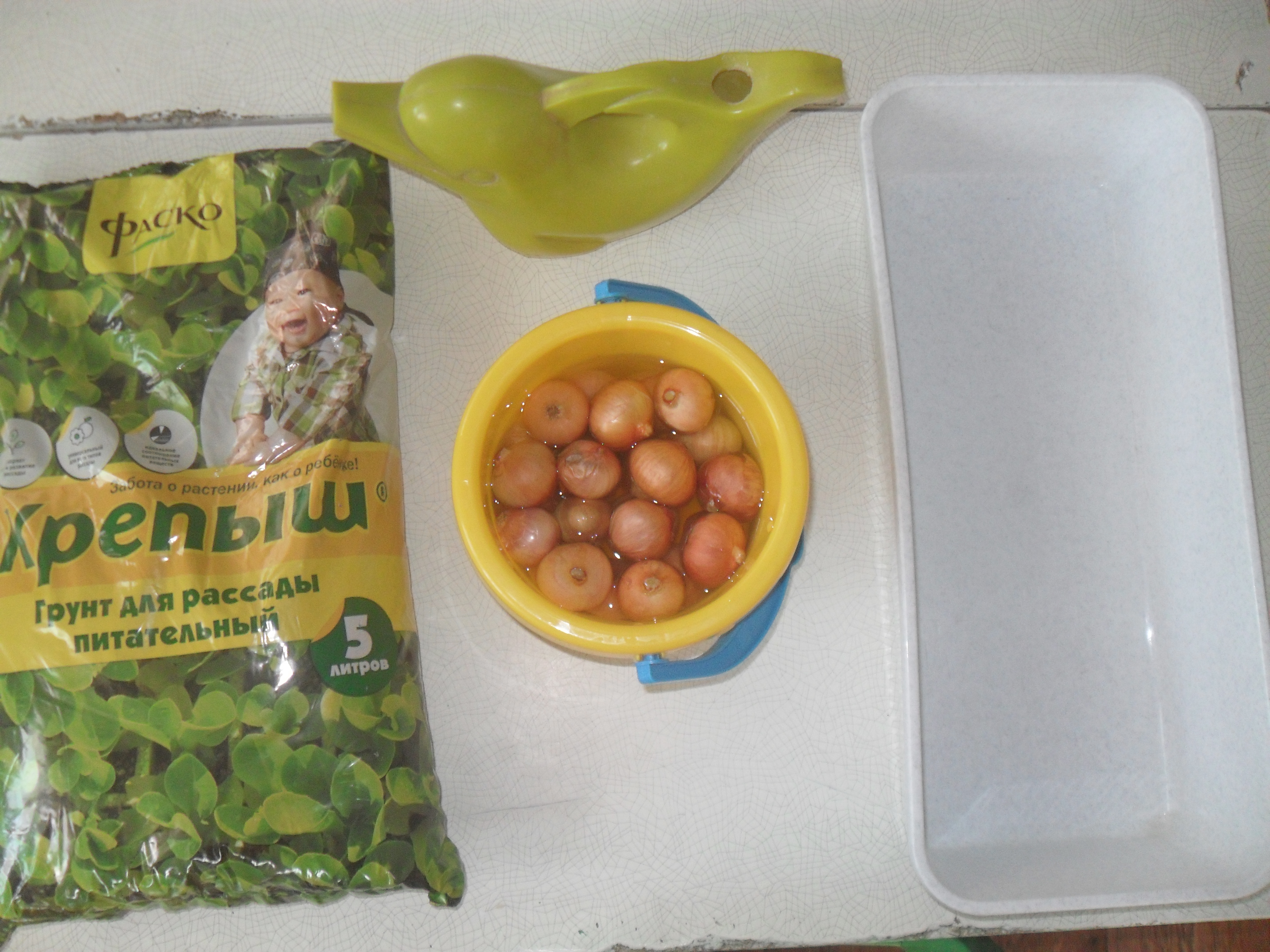 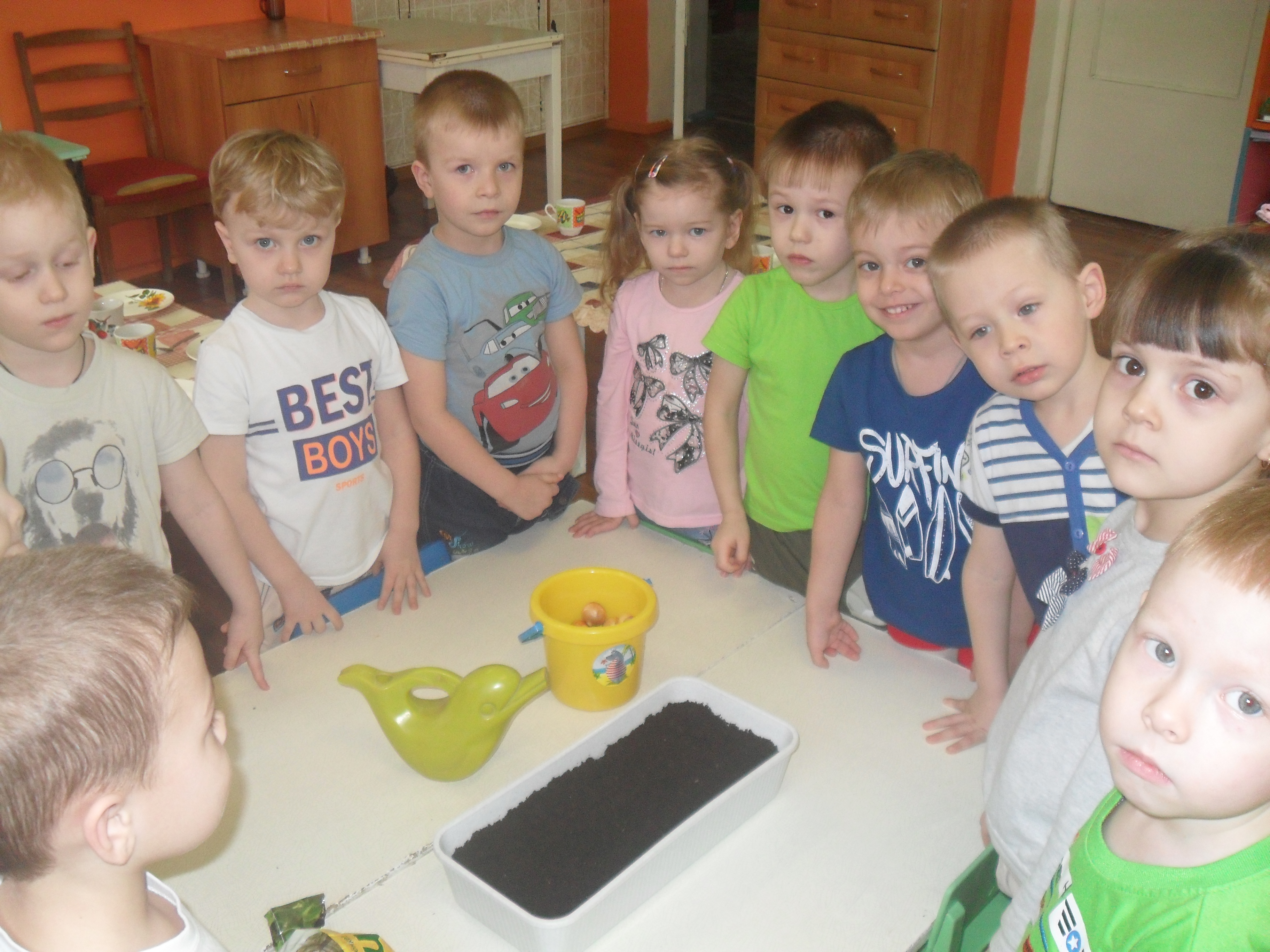 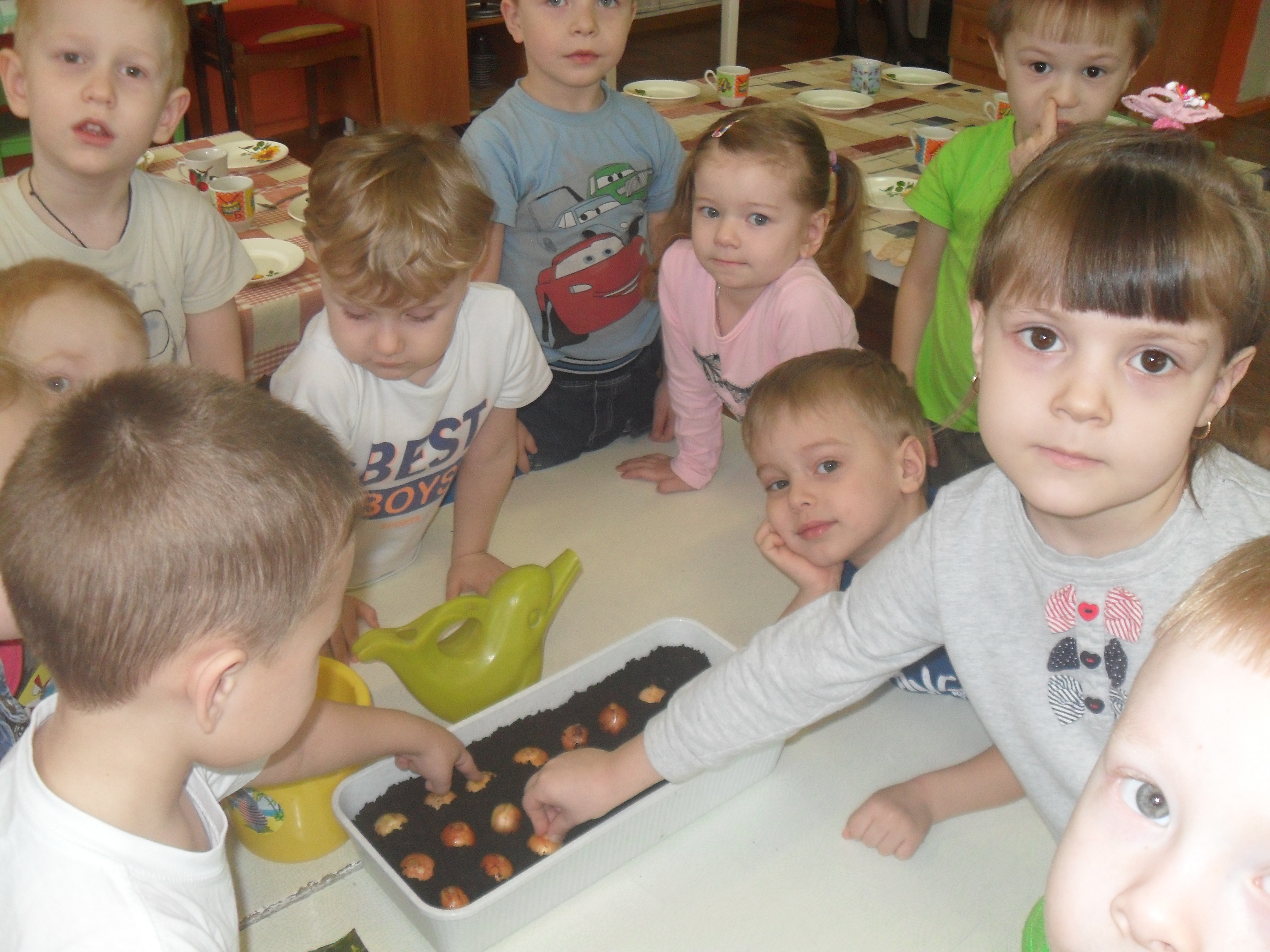 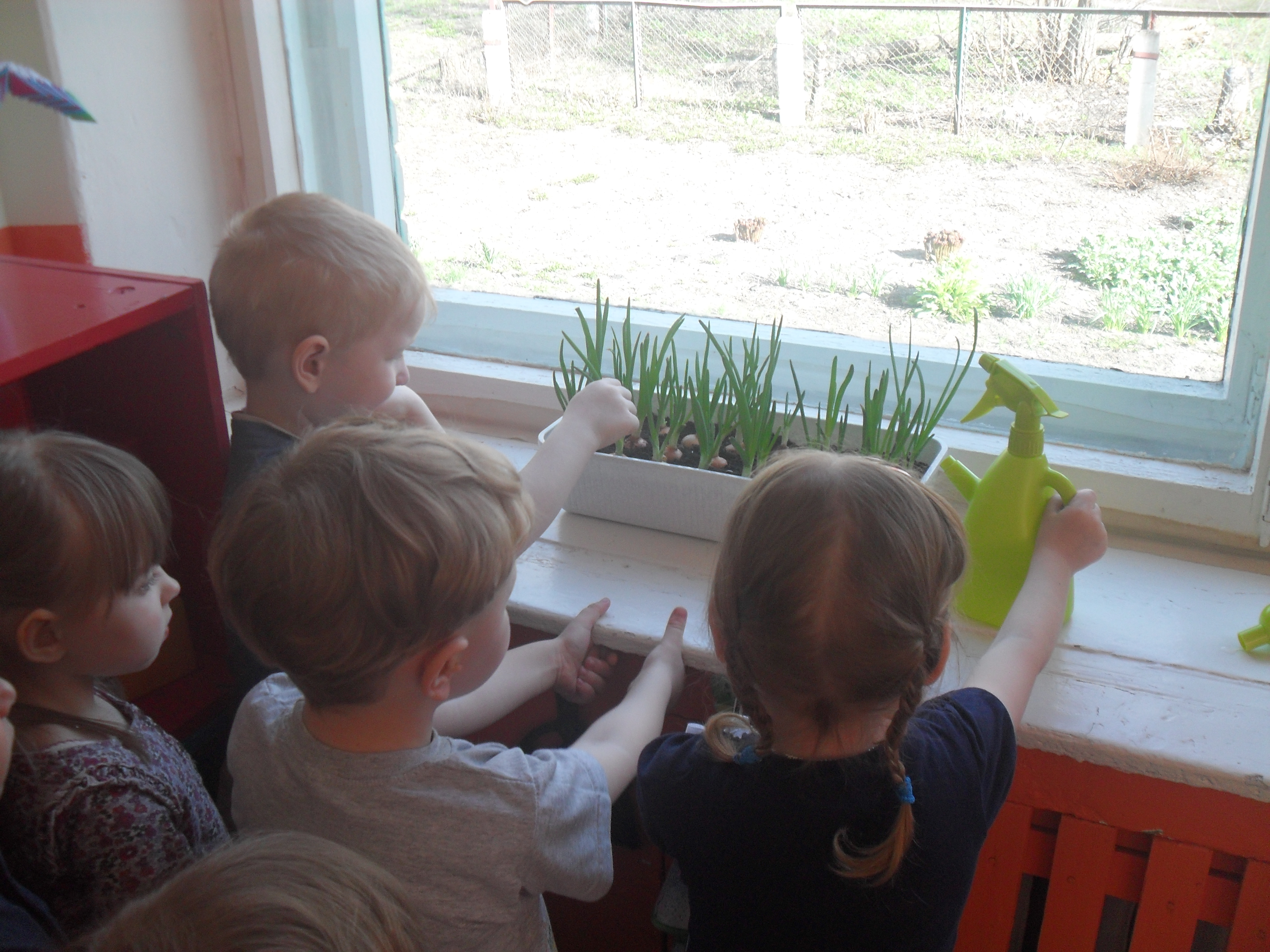 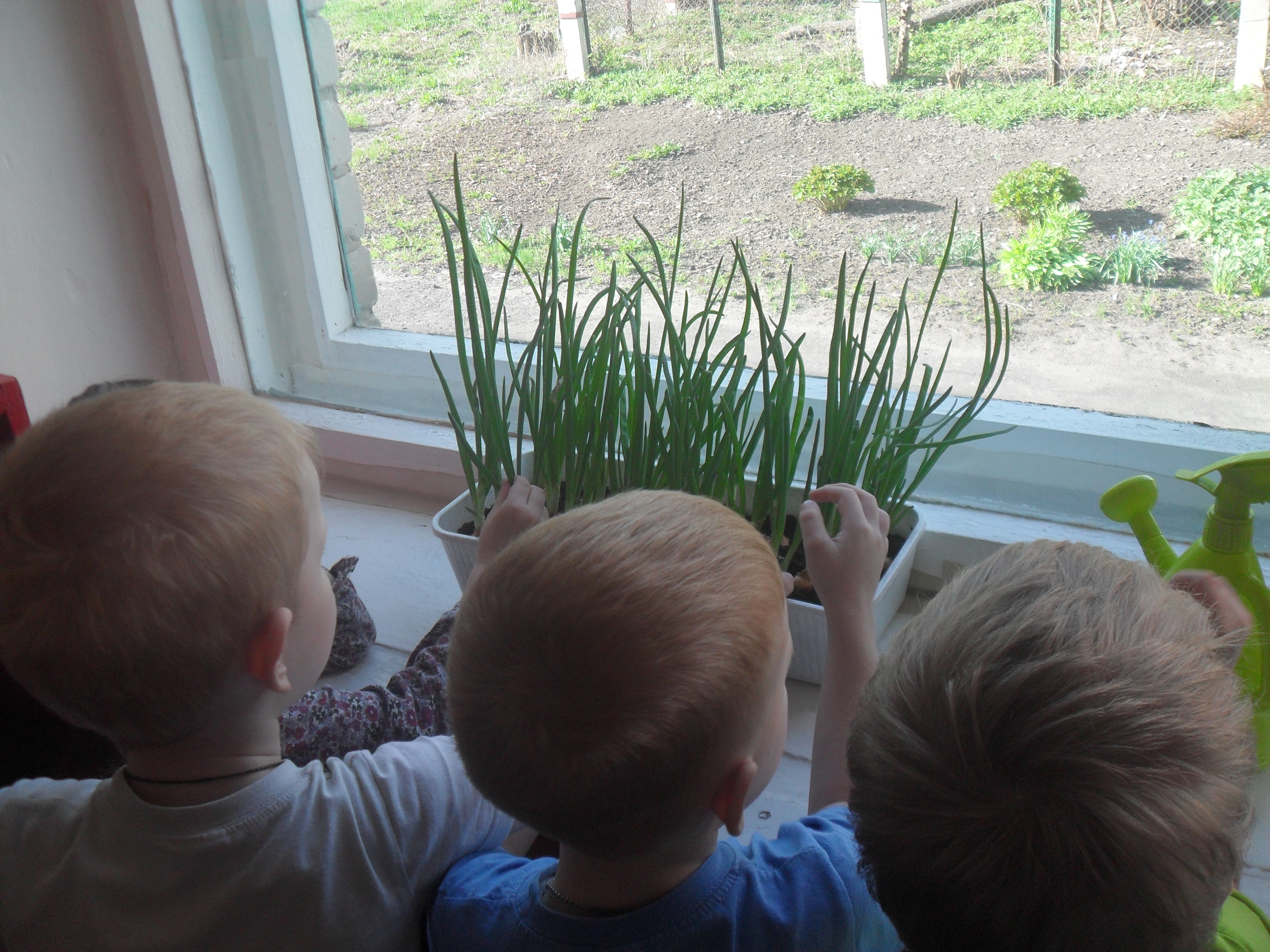 